1	背景：2015-2017年国际电联世界电信展平台的改革1.1	经与成员国磋商并认识到中小企业在通过ICT生态系统加速创新和推动发展方面所发挥的重要作用，国际电联世界电信展会活动于2015年进行了改革。自2015年以来，这项活动已逐渐发展成为向ICT中小企业提供服务的国际平台。 1.2	针对中小型企业的服务：自2015年以来，设立了多项中小企业专项服务以及颁奖活动（见1.3）。量身定做的简易展台使全球中小企业能够以成本高效的优惠价格参展。从2015年的加速平台开始，通过专门策划的日程专为中小企业组织与重要展会观众牵线搭桥的活动，以帮助将其业务推向下一阶段。这些活动不断拓展，到2017年已发展成为中小企业专项活动（见3.1）。此外，还推出了有针对性的B2B2G企业联谊活动和商务牵线搭桥服务，帮助中小企业与相关买方和投资方建立联系。由于这些服务的提供以及各国家展团借展会中小企业平台之机推出中小企业，此类企业或创新中心数量日益增多，到2017年时的参展创新型中小企业已达270多家。1.3	国际电联世界电信展颁奖活动：2015年推出了新的颁奖活动，在国际层面表彰具有社会经济影响力的参展中小企业和举措。此后这项活动发展势头迅猛，利用国际电联的信誉表彰具有社会影响的卓越创新型ICT解决方案，有助于吸引有活力的新参展商。1.4	加大国际电联和东道国的参与力度，开展有意义的对话：2015年以来，国际电联各局逐渐加大对展会活动的全面参与力度，从举办高级别会议和会外活动，组织展馆，（通常与东道国合作）帮助制定和策划领导者峰会和论坛日程，到开启政府、中小企业与行业之间的有意义对话，向中小企业提供直接与政府和大型企业开展讨论的独特机遇。而国际电联世界电信展会活动也籍此为成为国际电联展示其主要活动和专业优势的平台奠定了基础（见4.4、4.5）。2	国际电联2017年世界电信展概述2.1	国际电联2017年世界电信展于9月25-28日在韩国釜山举办，主题为“智慧数字化变革带来全球机遇”。此届展会活动汇聚了各国、主要参与方和来自世界各地公有和私营行业的中小企业。东道国代表为韩国科学与信息通信技术部部长俞英民（Young Min You）和釜山市市长徐秉洙（Byung-soo Suh）。 出席活动的领导人包括各国部长和监管机构重要官员、主要ICT参与方的首席执行官和首席技术官、各国际组织负责人、大使、市长以及世界各地学术界和中小企业的代表。2.2	国际电联对于韩国科学与信息通信技术部（MSIT）和釜山市在承办展会活动、确保其顺利进行并提供创新性讨论内容方面所给予的支持和投入深表谢意。3	2017年新举措3.1	中小企业专项活动：除国际电联世界电信展颁奖活动外，参展中小企业还可参加大师讲堂、牵线搭桥活动、社交联谊活动和讨论等中小企业专项活动。能力建设和投资方主导的大师讲堂旨在培养技能、建立联系并发展伙伴关系，为迈向成功奠定基础。以中小企业为重点的论坛会议包括“增强投资者对新兴市场和前沿市场的信心”或“创始人专题讨论会：从创业走向规模化”，分享成功企业家的真知灼见和意见建议。社交联谊和牵线搭桥活动在展会的中小企业专区举办。3.2	实现B2B、B2G连接：国际电联2017年世界电信展不仅为各利益攸关方相互接触提供了各种社交联谊机会，而且还首次提供了由韩国科学与信息通信技术部和釜山市安排的专项牵线搭桥活动服务，在专门设计的区域为国家代表团和参展企业或组织提供有针对性的B2B和B2G对接洽谈机会。这一新举措得到中小企业的热烈欢迎。展览期间，业务洽谈区门庭若市。 3.3	新奖项类别：颁奖活动增设了一个新类别，即政府奖项，面向带来最具前景和创新型中小企业参展的国家展团。4	2017年的其他亮点来自126个国家的9 100多名与会者出席了此次活动。演讲嘉宾有125位，还有来自35个国家的458家参展商，其中包括271家中小企业参展商和151家认证媒体。主要活动亮点包括：4.1	聚焦智慧数字化变革及其带来的全球机遇：这一重点贯穿整场活动，展出了一些世界知名企业的智慧创新，论坛和领导者峰会亦围绕这一议题展开讨论。4.2	电信展展示了来自世界各地的创新、才能和投资机遇。技术方面包括5G、人工智能、虚拟现实、智慧医疗、智慧金融、物联网（IoT）、射频频谱解决方案、频谱管理和智慧城市等。 展团包括阿塞拜疆、喀麦隆、中国、中国中小企业、加蓬、加纳、伊朗、日本、韩国、马拉维、尼日利亚、卢旺达、塞内加尔、南非、苏丹和津巴布韦，首次参展的有贝宁、巴西、埃塞俄比亚、印度尼西亚、莫桑比克、菲律宾和塞拉利昂。主题展区包括CSAIA（中国卫星应用产业协会）、KT、ITU-R-ITU-D、K-ICT Week区和TIAA。4.3	论坛和领导者峰会：领导者峰会由欧洲新闻台（Euronews）Jeremy Wilks主持，汇集了来自政府、监管机构、ICT行业和国际组织的主要代表，探讨智慧社会的不同愿景，确定将智慧数字化变革转变为全球机遇以及应对建设具有复原力的数字化未来所面临挑战的最佳途径。论坛会议就一些议题进行了探讨，包括新的连接方式；人工智能、物联网和5G等新技术的开发；内容和能力的重要性；智慧时代的数字素养和技能；电信公司重塑；数字复原力与网络安全。其他论坛亮点包括关于ICT行业变革、打造智慧行业和数字化公民的部长级圆桌会议以及探讨人工智能的经济影响的第三次经济行业专家圆桌会议。4.4	国际电联参与的主要活动：与国际电联各局和总秘书处密切协作，制定和策划了论坛和领导者峰会活动，国际电联各局和总秘书处在设计每场会议以及确定经验和相关演讲嘉宾方面发挥了积极作用。国际电联三大部门亦派代表参与了展览和整个展会活动。国际电联电信发展部门（ITU-D）介绍了其成员在“通过打造以ICT为中心的创新生态系统加速发展”方面所做的工作，同时举办了一系列有关实现可持续发展目标所需创新能力的会议。国际电联无线电通信部门（ITU-R）举办了题为“实现和打造无线生态系统：庆祝CCIR/ITU-R研究组成立90周年”的专题讨论会，其中强调了ITU-R进程在支持全球规则和制定全球频谱使用标准（通过ITU-R建议书）方面的作用。国际电联电信标准化部门（ITU-T）在其智慧ABC系列活动中展示了智慧技术，特别是智慧人工智能（AI）、智慧银行和智慧城市，并举行了重要会议。智慧ABC系列活动讨论涵盖了诸如“智慧银行如何成为开启智慧城市大门的钥匙”或“城市将AI用于城市规划的最佳方式”等议题。此外，国际电联本身、国际电联成员及其合作伙伴的视角观点亦体现在一系列会外活动当中。4.5	为国际电联提供服务：为使国际电联能够充分利用这项活动提供的机遇，电信展览部秘书处还向各局和总秘书处提供了多项重要服务，其中包括：•	提供能够在SmartABC论坛或CTO会议上进行讨论和交流的平台以及各局组织的会外活动（如，无线电通信局与韩国签署谅解备忘录）平台。•	向各局提供免费展位，并向大会和出版部（C&P）（国际电联书店）提供交钥匙展台。•	向各局提供通信和公关支持，以帮助他们更好地参与展会活动。•	电信展览部通过我们庞大的媒体合作伙伴网络争取到在有影响力的全球出版物进行宣传的机会，这为国际电联展示其工作和专业优势提供了大量报道和访谈机会，以及协助起草内容。•	向参加国际电联会外活动的CxO级别高管提供注册服务、赠送免费领导人门票以及所有相关设施和服务。•	在会议厅分配、安排设置，音响视频或访问控制等方面提供现场服务。4.6	新闻和公告：会展活动在全球引人瞩目，参展商借此机会签署了重要的商业协议并发布重要公告。此外，在展览周期间举办了多场新闻发布会，对来自印度尼西亚、华为和南非的新闻、信息做了介绍。4.7	东道国参与的主要活动：展区的两个主要展馆（韩国馆和K-ICT周）展示了韩国尖端ICT行业的知名品牌，包括现代汽车、LG Uplus、K-ICT Week、KT、SK电信和三星电子。极具活力的韩国初创企业展示了物联网、智慧城市、智慧家居和虚拟现实等领域的最新技术创新。东道国高级别代表参加了展会活动。韩国和釜山市还借此机会在论坛的一系列合作伙伴会议期间针对第4次工业革命所带来的机遇和挑战、其主要全球趋势、创新的企业战略以及ICT政策考虑等问题分享了真知灼见。4.8	国际电联2018年世界电信展承办邀请：在展览周内，南非借此机会举办了一场热情洋溢的招待会，邀请国际电联于2018年9月到南非举办世界电信展。 5	财务结果欲了解进一步信息，请参阅C18/41号文件。6	国际电联2018年世界电信展国际电联2018年世界电信展将于2018年9月10日至13日在南非德班举行。展会将在2017年展会活动的成功经验基础上，延续发展势头，聚焦于数字化变革及其带来的机遇，同时增加新内容，如：6.1	中小企业专项活动强化版：2018年中小企业专项活动将包括大师讲堂、牵线搭桥活动、社交联谊活动和讨论，着重帮助科技中小企业与适当的投资商建立联系。6.2	商务牵线搭桥活动：在2017年商务成功举办的基础上，展会将再次组织专项活动帮助B2B和B2G建立联系。国际电联还将与东道国密切合作，举办商务牵线搭桥活动，从而吸引适当的投资商参加展会，为他们与参展中小企业取得联系牵线搭桥。6.3	给东道国带来更多实惠：2018年的活动将继续为东道国带来更多好处，如，减少支出，在敲定论坛日程（包括组织安排和演讲嘉宾）、突出小企业生态系统的机会以及组织与展会活动保持一致的会外活动的机会等方面加强与东道国的合作，提升所有参展商的整体体验。6.4	新的赞助产品和优惠：将进一步扩大赞助的深度与广度，以便实现社交联谊活动现场更大的灵活性，同时降低价格，如有可能，提供多种接待方案，并且推出具有高知名度的新方案“展会战略合作伙伴”。6.5	继续与国际电联各局开展广泛合作：2018年的展会活动将继续在论坛日程范围内，依据第11号决议（2014年，釜山，修订版），纳入专为向最终用户宣传国际电联成就而设计的备选方案，电信展览部将与各局密切合作，推出有助于各局在展会各个领域充分展示其主要工作领域的产品方案。秘书处工作人员将继续与各局合作，并在上述第4.5段所述方面向各局提供支持。6.6	增加展会参观人数：将采用一系列措施，增加展会参观人数，措施可包括：减少展会第一天的论坛会议数量，组织不同类型展区的导览或其他激励措施来吸引观众。7	国际电联世界电信展活动的未来走向  第11号决议（2014年，釜山，修订版）责成理事会向下届全权代表大会报告这些活动的未来发展，包括有关举办这些活动的各项方案和机制的全新研究建议。因此，基于组织国际电联世界电信展的经验，秘书处认为，以下步骤为国际电联电信展活动的未来走势提出了良好建议，从而使该部门继续弘扬现有的运作氛围。请理事会就第11号决议的最终修订审议以下内容并转呈2018年全权代表大会。 7.1	活动方向在2015年开始的工作基础上，秘书处将继续制定举措，发展和壮大中小企业在平台中的参与并为在国际电联电信展旗下举办国际电联的其他活动/会议/展览确定机遇。 另外，建议取消国际电联电信展委员会自2015年就已停滞的顾问作用，并继续自2016年以来采取的做法，即国际电联秘书长与成员国在每届国际电联世界电信展之前定期举办有关电信展相关活动的磋商会议。  7.2	活动名称国际电联世界电信展参展方和与国际电联电信展览部近年合作的知名品牌机构的反馈表明，对“电信”的侧重现已限制了活动的范围，对人们能在展会期间的所见所为发出了令人不解的信息，因此可能无法吸引到潜在的参与方，尤其是注重技术/ICT创新和解决方案的中小企业和投资者。尽管“电信”自1971年以来一直是电信展品牌理念的组成部分，目前的改革模式为继续成功定位提供了机遇，通过重新打造品牌的战略宣传适当传播经修改的活动名称。 7.3	频次和轮流认识到国际电联每年在不同国家和地点举办展览具有财务和运作优势，亦建议国际电联能灵活地考虑成员国邀请连续多年举办电信展的申请意向，同时兼顾继续履行理事会批准的开放而透明的竞标程序。通过对所有申请的评估，确保所做决定最符合国际电联及其成员国的利益。 ______________理事会2018年会议
2018年4月17-27日，日内瓦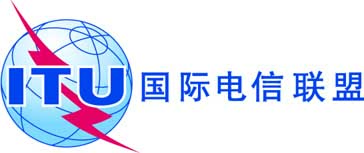 议项：PL 2.1文件 C18/19(Rev.1)-C议项：PL 2.12018年3月8日议项：PL 2.1原文：英文秘书长的报告有关国际电联世界电信展活动的报告概要本报告提供了有关国际电联电信展览部近期各项活动的背景信息和国际电联2017年世界电信展的活动要点，并概述了2018年的计划。需采取的行动请理事会将本报告记录在案。____________参考文件第11号决议（2014年，釜山，修订版）；C17/19号文件